Publicado en Valencia el 06/07/2017 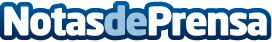 Las 4 técnicas de gestión de tiempo para ingenieros, por Formación RekappEl tiempo es dinero en el negocio de la ingeniería. Es un recurso valioso que, gestionado adecuadamente, ayuda al negocio a ser más rentable. Es por eso que conocer las técnicas de gestión de tiempo recopiladas por el informe de Rekapp, es una buena manera de que la formación específica y la buena gestión vayan de la manoDatos de contacto:Isabel606365202Nota de prensa publicada en: https://www.notasdeprensa.es/las-4-tecnicas-de-gestion-de-tiempo-para_1 Categorias: E-Commerce Otros Servicios Otras Industrias http://www.notasdeprensa.es